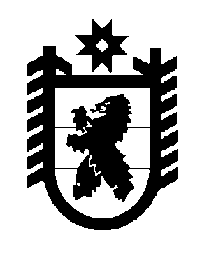 Российская Федерация Республика Карелия    ПРАВИТЕЛЬСТВО РЕСПУБЛИКИ КАРЕЛИЯРАСПОРЯЖЕНИЕот  21 декабря 2015 года № 792р-Пг. Петрозаводск Одобрить Соглашение о взаимодействии между Правительством Республики Карелия и Торгово-промышленной палатой Республики Карелия при проведении оценки регулирующего воздействия проектов нормативных правовых актов Республики Карелия и экспертизы нормативных правовых актов Республики Карелия и поручить подписать его заместителю Главы Республики Карелия – Министру экономического развития Республики Карелия Чмилю Валентину Яковлевичу.           ГлаваРеспублики  Карелия                                                              А.П. Худилайнен